Veiligheidsprotocol lokaalNieuwe ThermenMgr. Schrijnenstraat 20    6417 XZ Heerlen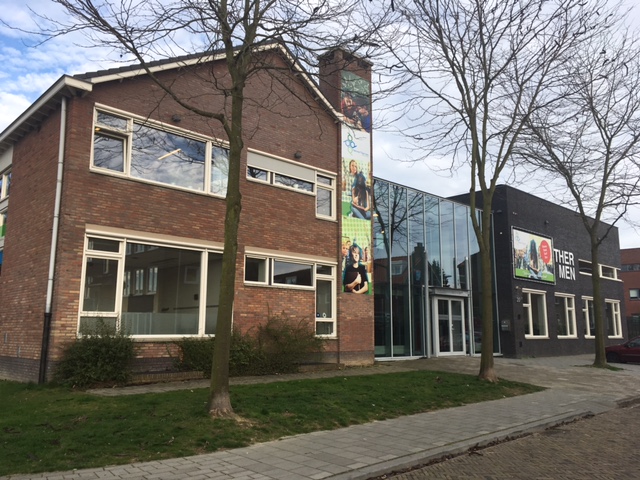 Definitief besluit CvB d.d. Besluit Schooldirectie d.d. Behandeld door de MR d.d. Voorgenomen besluit Schooldirectie d.d. SamenvattingHet leerlingenstatuut regelt de rechten en plichten van de leerlingen. Het leerlingenstatuut wordt met instemming van de leerlinggeleding van de medezeggenschapsraad vastgesteld door het CvB.In schooljaar 2017-2018 wordt dit leerlingenstatuut verder door leerlingen, ouders en docenten uitgewerkt. Wijzigingsbeheer………………Beschijving protocolLeerlingenstatuut schooljaar 2017-20181.	Betekenis Het leerlingenstatuut regelt de rechten en plichten van de leerlingen. 2.	Begripsbepalingen en definities 
Seksuele intimidatie: hieronder verstaan wij ongewenst seksueel getinte aandacht die tot uiting komt in verbaal, fysiek en non-verbaal gedrag. Dit gedrag wordt door degene die het ondergaat, ongeacht sekse en/of seksuele voorkeur, ervaren als ongewenst, of wordt, indien het een minderjarige leerling betreft, door de ouders, voogden of verzorgers van de leerling als ongewenst aangemerkt. Seksueel intimiderend gedrag kan zowel opzettelijk als onopzettelijk zijn. Discriminerend gedrag: dit is elke vorm van ongerechtvaardigd onderscheid (als bedoeld in artikel 2 van de Algemene Wet Gelijke Behandeling), elke uitsluiting, beperking of voorkeur die ten doel heeft of tot gevolg kan hebben dat de erkenning, het genot of de uitoefening op voet van gelijkheid van de rechten van de mens en de fundamentele vrijheden op politiek, economisch, sociaal of cultureel terrein of op andere terreinen van het openbare leven wordt teniet gedaan of aangetast. Discriminatie kan zowel bedoeld als onbedoeld zijn. Agressie, geweld en pesten: hieronder verstaan wij gedragingen en beslissingen dan wel het nalaten van gedragingen en het niet nemen van beslissingen waarbij bedoeld of onbedoeld sprake is van geestelijke of lichamelijke mishandeling van een persoon of groep van personen die deel uitmaakt van de schoolgemeenschap.3.	Procedure Het leerlingenstatuut wordt met instemming van de leerlinggeleding van de medezeggenschapsraad vastgesteld door het CvB.4.	GeldigheidsduurHet leerlingenstatuut wordt voor de periode van vier schooljaren vastgesteld door het CvB, daarna wordt het opnieuw besproken in alle geledingen en weer – al dan niet gewijzigd of aangevuld – voor een periode van vier schooljaren vastgesteld. Indien geen van de geledingen een bespreking nodig vindt, wordt het leerlingenstatuut geacht opnieuw voor vier schooljaren te zijn vastgesteld. Ingangsdatum is start schooljaar 2017-2018.5.	ToepassingHet leerlingenstatuut is van toepassing op:De leerlingen	NB. Inclusief de leerlingen van 18 jaar en ouder;De docenten;Het onderwijsondersteunend personeel;De schoolleiding;Het CvB;De oudersDe bindend verklaring geldt behoudens wettelijk vastgestelde bevoegdheden en reglementen.6.	PublicatieHet leerlingenstatuut ligt bij de balie van school ter inzage en wordt in ieder jaar bij de aanvang van het schooljaar aan eenieder voor wie het leerlingenstatuut bindend is, op verzoek ter beschikking gesteld. De publicatie geschiedt tevens op de website van de school. 7.	Regels over het geven van onderwijsHet geven van onderwijs door docentenHet volgen van onderwijs door leerlingenOnderwijstoetsingWerkstukkenWanneer het maken van werkstukken van wat voor soort ook, onderdeel is van het onderwijsprogramma en meetelt in het rapportcijfer, dan dient van tevoren duidelijk te zijn aan welke normen een werkstuk moet voldoen en op welke criteria het beoordeeld zal worden.RapportageToelaten, overgaan en zittenblijvenIn het toelatingsbeleid en in de overgangsnormen is beschreven op grond van welke criteria leerlingen tot enig leerjaar van de school/afdeling toegelaten kunnen worden. Hierbij maken wij onderscheid tussen de toelating tot de brugklas enerzijds en de toelating tot de hogere leerjaren anderzijds.Ruim voor het moment van beslissen dient duidelijk te worden aangegeven aan welke normen een leerling moet voldoen om toegelaten te worden tot een hoger leerjaar. Verwijdering op grond van leerprestatie Een leerling wordt op grond van onvoldoende vorderingen niet in de loop van een schooljaar verwijderd. Na leerjaar 2 wordt gekeken welk niveau de leerling heeft (vmbo-t of havo). Indien een leerling niet minimaal het vmbo-t niveau heeft, stroomt hij in de regel na leerjaar 2 af. Huiswerk8.	Leven op school 	 	 AlgemeenMeerderjarige leerlingenVoor meerderjarige leerlingen gelden dezelfde regels als voor minderjarige leerlingen, Indien zij, met medeweten van de ouders, een akkoordverklaring bij hun sectordirecteur tekenen, geldt voor hen dat zij de rechten en plichten van hun ouders ten aanzien van de school overnemen.Vrijheid van meningsuitingAanwezigheidStraffen Reglement seksisme, racisme, agressie en intimidatie9.	Schorsing en verwijdering van school 10.	Genotmiddelen  RokenWanneer iemand de regels over roken overtreedt, wordt hij hierop aangesproken. Bij herhaling volgt een gesprek en wordt de leerling bestraft door nablijven na schooltijd en het maken van een extra opdracht. Bovendien worden de ouders op de hoogte gesteld.AlcoholWanneer iemand de alcoholregels overtreedt, volgt een gesprek. Afhankelijk van de ernst van de overtreding en bij herhaling volgt schorsing. Wanneer de overtreding tijdens een buitenschoolse activiteit plaatsvindt, volgt bovendien uitsluiting van de activiteit of van de eerstvolgende activiteit(en).Cannabis Met cannabis wordt bedoeld: marihuana, wiet, hasj, en alle andere producten waarin cannabis verwerkt is.Wanneer iemand de regels over cannabis overtreedt, volgt een gesprek. Afhankelijk van de ernst van de overtreding en bij herhaling volgt schorsing. Wanneer de overtreding tijdens een buitenschoolse activiteit plaatsvindt, volgt uitsluiting van die activiteit of van de eerstvolgende activiteit(en). Wanneer er sprake is van handel (dealen) in cannabisproducten, schakelt de directie de politie in en volgt verwijdering van school.Overige drugs (waaronder XTC)Wanneer iemand de regels over overige drugs overtreedt, volgt een gesprek en een schorsing van maximaal een week. Wanneer de overtreding tijdens een buitenschoolse activiteit plaatsvindt, volgt bovendien uitsluiting van die activiteit of van de eerstvolgende activiteit(en). Bij het gebruik van en handelen in illegale drugs, schakelt de schoolleiding de politie in en volgt verwijdering van school. GokkenGokken om geld of goederen in welke vorm dan ook (kaartspelen, dobbelen, enz.), is verboden in de school en op het schoolterrein. Gokken op bijeenkomsten, die onder verantwoordelijkheid van de school worden georganiseerd, is verboden. De schoolleiding kan een uitzondering maken voor het organiseren van kansspelen waarvan de opbrengst ten goede komt aan een goed doel. Wanneer iemand de regels over gokken overtreedt, volgt een gesprek. Afhankelijk van de ernst van de overtreding en bij herhaling volgt schorsing. Wanneer de overtreding tijdens een buitenschoolse activiteit plaatsvindt, volgt bovendien uitsluiting van die activiteit of de eerstvolgende activiteiten(en).Uitzonderingen
In bepaalde gevallen kan de schoolleiding besluiten van de hierboven genoemde afspraken af te wijken of afspraken aan te vullen. 11.	Handhaving van het leerlingenstatuut Klacht Bij vermeende onjuiste of onzorgvuldige toepassing van het leerlingenstatuut kan iedereen bezwaar aantekenen bij degene die zodanig heeft gehandeld, met het verzoek de handelwijze in overeenstemming te brengen met het leerlingenstatuut. Bemiddeling teamleider en sectordirecteur Indien een leerling het niet eens is met de klacht van een docent aangaande gedrag of houding van de betreffende leerling, kunnen docent en/of leerling dit meningsverschil voorleggen aan de betrokken mentor-coach. Indien noodzakelijk wordt het geschil vervolgens voorgelegd aan de teamleider en indien noodzakelijk de sectordirecteur. De teamleider en/of de sectordirecteur  neemt/nemen dan – indien nodig – passende maatregelen.Beroep bij de geschillencommissie SVOPL De geschillencommissie kan elke klacht betreffende vermeende onjuiste of onzorgvuldige toepassing van het leerlingenstatuut in behandeling nemen. NB. Voor de handelwijze van de commissie wordt hier verwezen naar het vigerende SVOPL-reglement.12.	Slotbepaling13.	Inwerkingtredingleerlingen:alle personen die op school staan ingeschreven als zijnde leerling;ouders:vader, moeder of voogd, verzorger van de leerling;docenten:personeelsleden met een onderwijstaak;onderwijsondersteunend personeel:personeelsleden met een andere taak dan lesgeven;schoolleiding:de algemeen directeur, sectordirecteur en teamleider;schoolbestuur:het bevoegd gezag, het College van Bestuur (CvB) van de Stichting Voortgezet Onderwijs Parkstad Limburg (SVOPL);leerlingenraad:een uit en door leerlingen gekozen groep, die de belangen van de leerlingen behartigt;medezeggenschapsraad:het vertegenwoordigende orgaan van de hele school, zoals bedoeld in artikel 3 van de Wet Medezeggenschap Onderwijs;geleding:een groepering binnen de school;mentor-coach:begeleidt een groep leerlingen;decaan:coördineert en verzorgt de activiteiten t.b.v. de keuze van studie of beroep;zorgcoördinator:coördineert de activiteiten op het gebied van zorg voor de leerlingen;klachtencommissie:orgaan binnen SVOPL dat klachten aangaande vermeende onjuiste of onzorgvuldige toepassing van het leerlingenstatuut in beoordeling kan nemen en hierover bindende uitspraken doet;7.1De leerlingen hebben recht op alle voor hen belangrijke informatie over het programma van de school, zowel m.b.t. de inhoud van de leerplannen als de keuzemogelijkheden, die de school aan de leerlingen biedt. Dit recht krijgt als volgt concreet gestalte:a.de docent besteedt bij het begin van het nieuwe schooljaar voldoende tijd aan het bekendmaken en het bespreken van het les- en leerprogramma en de daarbij noodzakelijke leer- en hulpmiddelen; b.de docent geeft, als de leerling daarom vraagt, ook tijdens het schooljaar informatie over het voorbije en nog komende programma; c.aan de leerling, die een sector (vmbo-t) of profiel (havo) moet kiezen wordt begeleiding bij deze keuze aangeboden via persoonlijke gesprekken en algemene voorlichting; d.het kiezen van adequate werkvormen; e.een redelijke verdeling van de lesstof; f.een duidelijke uitleg van de stof; g.het kiezen van geschikte leermaterialen; h.het opgegeven huiswerk sluit aan bij de behandelde stof.7.2Het digitale klassenboek. De leraar vult het digitale klassenboek in SOM (en/of via de domeinplanner die gebruikt wordt) in, dat wil zeggen: huiswerk, proefwerk en andere opdrachten. Tevens registreert de leraar de absenten en telaatkomers zorgvuldig in SOM.7.3Als een docent naar het oordeel van een leerling of een groep leerlingen zijn taak niet op behoorlijke wijze vervult, dan kan deze leerling of groep leerlingen een klacht indienen bij de mentor-coach. Als zij daar onvoldoende gehoor vinden nemen zij contact op met de teamleider. In een eventuele vervolgfase wordt de klacht geformaliseerd en komt die bij de sectordirecteur terecht. Deze klacht wordt schriftelijk vastgelegd.7.4De schoolleiding geeft binnen tien schooldagen de leerling(en) een schriftelijke reactie op de klacht.7.5Is deze reactie naar het oordeel van de leerling(en) niet afdoende, dan kan schriftelijk en onder opgave van argumenten beroep bij de geschillencommissie worden aangetekend.7.6De leerlingen zijn verplicht zich in te spannen om een goed onderwijsproces mogelijk te maken. Daarom dienen zij tijdens alle voor hen bestemde contactmomenten een actieve betrokkenheid te tonen en op tijd in de aangewezen ruimte aanwezig te zijn. 7.7Als er sprake is van een bedreigende situatie of als het lesgeven onmogelijk wordt gemaakt kan de docent de leerling verplichten de les te verlaten waarbij de leerling zich zo spoedig mogelijk meldt bij de daartoe aangewezen persoon of personen. 7.8De leerlingen dienen het opgedragen huiswerk nauwgezet en zo volledig mogelijk uit te voeren. Indien door oorzaken buiten zijn schuld het huiswerk niet of niet volledig is gemaakt/geleerd, dient aan de betreffende docent een door de ouders getekende verklaring overhandigd te worden. Indien de docent van de leerling de reden waarom de leerling het huiswerk niet heeft kunnen maken niet aanvaardbaar acht, wordt dit aan de desbetreffende mentor-coach voorgelegd. 7.9De leerling zorgt ervoor steeds de benodigde boeken, BYOD en leermiddelen bij zich te hebben. 7.10De lessen S&B:De leerlingen volgen alle lessen S&B.In sommige gevallen kan sprake zijn van vrijstelling, na schriftelijk verzoek van de ouder(s)/verzorger(s) bij de teamleider, vergezeld van een medische verklaring. Indien het gaat om een tijdelijke verhindering is een verzoek van de ouder(s)/verzorger(s) aan de docent voldoende, de leerling is dan wel aanwezig bij de lessen S&B.De S&B lessen worden gegeven bij sportaccommodatie A Gene Bek, Tacitusstraat 130, 6417 TZ Heerlen.  Of in de sporthal of bij mooi weer op het sportveld buiten. De sporthal, het sportveld, de kleedkamers en de accommodatie zijn voor leerlingen uitsluitend toegankelijk als zij er moeten zijn voor de les.Er is verplichte gymkleding, namelijk een wit T-shirt met logo Nieuwe Thermen opdruk, gesloten tot aan de hals, en korte blauwe broek, tot boven de knieën. De kleding is via school verkrijgbaar. 7.11Leerlingen zijn verplicht om beschermende materialen die door/ in opdracht van de docent ter beschikking gesteld worden, te gebruiken. 7.12Als een leerling in de loop van de dag ziek wordt, meldt hij zich bij de teamleider en bij diens afwezigheid bij de mentor-coach. De conciërge neemt contact met ouder/verzorger op. 7.13Leerlingen worden geacht regelmatig in de schoolmail en in SOMToday te kijken om op de hoogte te zijn en te blijven van de voor hem/haar relevante schoolinformatie.7.14Toetsing van de leerstof kan op de volgende wijzen geschieden:A.Door diagnostische toetsen: Een diagnostische toets is bedoeld om de docent en de leerling inzicht te geven in hoeverre de leerstof geleerd en begrepen is, dan wel toegepast kan worden. De oefentoets kan onaangekondigd worden gegeven. Het cijfer telt niet mee voor het rapport.B.Door beoordelingstoetsen:a.Schriftelijke overhoringen;b.Proefwerken;c.Huiswerk;d.Werkstukken;e.Luistertoetsen;f.Mondelinge beurten en presentaties;g.Practica;h.Praktische opdrachten;i.Sectorwerkstuk;j.SE-toetsen.C.Door een beoordelingsmatrix;D.Door een (digitaal) portfolio, waarin de vorderingen en producten van de leerling gedocumenteerd worden.7.15Van alle vormen van toetsing moet van tevoren duidelijk zijn hoe de beoordeling tot stand komt en hoe het cijfer geteld wordt bij het vaststellen van een rapport- of PT(A))-cijfer. PT(A)= programma van toetsing (en afsluiting).7.16Een schriftelijke overhoring is een overhoring over een normale hoeveelheid huiswerk en kan zonder vooraankondiging gehouden worden, mits de leerstof van tevoren opgegeven is. 7.17Een proefwerk wordt met de bijbehorende leerstof tenminste vijf schooldagen van tevoren opgegeven.7.18Een leerling mag twee proefwerken per schooldag krijgen met een maximum aantal proefwerken van vijf per week. Bij herkansing mag hiervan worden afgeweken. Tevens mag in onderling overleg hiervan worden afgeweken7.19De uitslag van toetsen wordt binnen tien lesdagen bekendgemaakt. Voor werkstukken kan een langere termijn gelden. Deze termijn wordt aan de leerlingen tijdig voor het inleveren van de werkstukken bekendgemaakt.Toetsen gehouden in de laatste toetsweek, kunnen opgehaald/ter inzage gevraagd worden bij de desbetreffende vakdocent, voordat deze de rapportcijfers heeft ingediend. 7.20Binnen vier lesdagen voor de toetsweek mag geen proefwerk meer gegeven worden, behalve voor het vak muziek. 7.21Een proefwerk wordt in de les één keer nabesproken, tenzij dat niet zinvol gevonden wordt door docent en leerlingen. Aanvullend kan de leerling voor nabespreking gebruik maken van een maatwerkuur, mits hij hierom tijdig verzoekt. 7.22Een proefwerk dat niet onder het PT(A)-regime valt, of overhoring die voortbouwt op een vorig proefwerk of overhoring kan slechts worden afgenomen als het vorige proefwerk of overhoring is teruggegeven en de cijfers bekend zijn.7.23Een leerling heeft het recht van inzage in een gemaakte toets. 7.24De normen en de beoordelingswijze van een toetsing worden door de docent meegedeeld en zo nodig toegelicht.7.25Wie het niet eens is met de beoordeling van een toetsing, tekent eerst bezwaar aan bij de desbetreffende docent.7.26Is de reactie van de docent niet bevredigend, dan kan de beoordeling aan de teamleider en ten laatste aan de geschillencommissie worden voorgelegd.7.27De leerling die met een voor de docent en/of schoolleiding aanvaardbare reden niet heeft deelgenomen aan een toetsing kan in overleg nog voor een vervangende toets in aanmerking komen. Voor leerjaren die onder het PTA-regime vallen gelden de in het PTA-reglement opgenomen regels t.a.v. het inhalen c.q. herkansen van een toets.7.28Elke leerling in bovenbouw vmbo-t en ontvangt een exemplaar van het Programma van Toetsing en Afsluiting. Het examenreglement is op de website van school ter inzage beschikbaar. 7.29Bij geconstateerde fraude volgt een passende sanctie. In de onderbouw legt de docent een sanctie op, in de bovenbouw vmbo-t wordt gehandeld conform het vigerende examenreglement. 7.30Indien bij absentie van de betrokken docent een proefwerk geen doorgang kan vinden, wordt in de eerstvolgende les, in overleg met de betrokken docent, een nieuwe datum vastgesteld. 7.31Proefwerken die geen voorbereiding behoeven, vallen buiten alle bepalingen. 7.32De docent dient de leerling mede te delen welk cijfer hij heeft gegeven voor een mondelinge toets.7.33Voor de eerste dag na een vakantie mag geen huiswerk of proefwerk worden opgegeven. Dit heeft betrekking op de herfst-, kerst-, carnavals-, meivakantie.7.34Een digitaal cijferoverzicht in SOMToday tijdens het schooljaar en De Thermenmeter halverwege en aan het eind van het schooljaar geven de leerling en de ouders/verzorgers een overzicht van zijn prestaties voor alle vakken over de periode vanaf het begin van het schooljaar tot de laatst vastgestelde deadline voorafgaande aan de rapportage.7.35Rapportcijfers worden op één decimaal nauwkeurig gegeven. 7.36Er moet voorkomen worden dat een rapportcijfer op grond van slechts één proefwerk wordt vastgesteld. 7.37Aan het begin van het schooljaar worden de rapportagedeadlines aan alle betrokkenen bekend gemaakt. Op elk moment van het schooljaar en zeker op de vastgestelde momenten kunnen ouders/verzorgers via SOMToday zien hoe de vorderingen zijn. Halverwege en aan het eind van het schooljaar ontvangt de leerling De Thermenmeter of een uitdraai Examendossier (ED) op papier.7.38Een leerling heeft er recht op, dat het huiswerk tijdig en op een zodanige manier wordt opgegeven, dat de leerling weet wat hij moet doen en hoe hij het moet doen. Dit houdt in, dat het huiswerk op een zodanig tijdstip en op een zodanige manier opgegeven wordt, dat de voortgang van het onderwijs gewaarborgd is. 7.39De leerling die niet in de gelegenheid is geweest het huiswerk te maken, meldt dit bij de aanvang van de les aan de docent op de wijze zoals in artikel 8.3 vermeld is. 7.40Het huiswerk wordt vermeld via de Domeinplanners en/of op de leerlingenportal in SOM.8.1Een leerling heeft recht op persoonlijke hulp bij problemen i.v.m. het schoolgebeuren. Hij kan dan de hulp inroepen van:Leerlingenraad;Docenten;Onderwijsondersteunend personeel;Mentor-coach;Teamleider;ZorgcoördinatorVertrouwenspersoon;Directie.Nadrukkelijk zij vermeld dat bij problemen van persoonlijke aard de deur van de vertrouwenspersoon openstaat. In geval van ongewenste seksuele intimiteiten kan de leerling zich ook wenden tot de vertrouwensinspecteur, van wie het adres in de schoolgids staat vermeld. 8.2De school ziet het als een belangrijke taak om – door het creëren van een veilige leer- en leefomgeving – ervoor te zorgen dat elke leerling zich conform zijn aanleg en zonder aantasting van zijn lichamelijke of geestelijke integriteit optimaal kan ontplooien. Het pesten van medeleerlingen en het plegen van geweld zal dan ook absoluut niet worden getolereerd.8.3De leerling heeft recht op informatie omtrent zaken die rechtstreeks met zijn verblijf op school te maken hebben. Hij ontvangt deze informatie o.a. via:Mededelingenschermen;Website, E-mail (schoolmail);Mentor-coach.8.4De leerlingen dienen aanwijzingen van elke medewerker op te volgen. Indien zij dat niet doen, kan een straf opgelegd worden.8.5Fietsen/scooters/brommers worden geplaatst op de daarvoor bestemde plaatsen. Op het schoolplein is de motor uitgeschakeld en wordt er niet gefietst/gereden.8.6Leerlingen voor wie de schooldag later begint dan het eerste lesuur, moeten buiten of in de aula wachten totdat het tijd is om daarna naar het leslokaal te gaan.8.7De leerling is vijf minuten voor het begin van de lessen op school aanwezig. 8.8Tijdens de pauzes (en in eventuele tussenuren) mogen leerlingen het schoolterrein niet verlaten.8.9Het is verboden in het schoolgebouw en op het schoolterrein te roken. 8.10Het is verboden tijdens de lessen gebruik te maken van mobiele telefoon en/of andere communicatie-apparatuur, tenzij de docent hiervoor toestemming gegeven heeft. 8.11De veiligheid van alle geledingen van de school is gediend met de mogelijkheid brand of andere calamiteiten te melden. Misbruik van het gebruik van brandmelders wordt gestraft. 8.12De veiligheid van alle geledingen van de school is gediend met een geregelde ontruimingsoefening.Van alle geledingen van de school wordt verwacht dat zij constructief meewerken aan alarm- en ontruimingsoefeningen. Hierbij zij verwezen naar het ontruimingsplan. 8.13Het is verboden wapens te bezitten. Ook voorwerpen die klaarblijkelijk als wapen gebruikt (kunnen) worden, zijn op school niet toegestaan. Wie dit verbod overtreedt, wordt gestraft met een officiële waarschuwing, waarna een schorsing of verwijdering van school kan volgen. Ook zal de politie ingeschakeld worden bij overtredingen. 8.14De schoolleiding kan het dragen van bepaalde kleding, schoeisel, hoofddeksels, sieraden of onderscheidingstekens, door leerlingen verbieden. De schoolleiding is hiertoe bevoegd wanneer het dragen van één of meer van deze attributen als discriminerend of bedreigend wordt ervaren door anderen dan wel een bedreigende uitwerking hebben omdat ze worden gebruikt om bepaalde agressieve (groeps)opvattingen uit te dragen. Ditzelfde geldt ook voor het gedrag van leerlingen.8.15Wie zich in de gangen of lokalen wanordelijk gedraagt (bv. stoeit, schreeuwt of rent), storend optreedt (bv. geluidshinder veroorzaakt), het milieu vervuilt (bv. zaken op de vloer gooit), kan door elke medewerker aangesproken worden. Wie zich schuldig maakt aan vernieling, beschadiging van het gebouw, het meubilair of eigendom van anderen (tafels, stoelen, banken, borden, scooters, fietsen, tassen, e.d.) kan gestraft en/of geschorst worden en betaalt bovendien de reparatie en/of de vervanging van het vernielde of beschadigde.8.16Het gebruik van de lift is alleen toegestaan na toestemming van de teamleider.8.17Alle leerlingen werken mee het schoolterrein en de naaste omgeving netjes te houden en ervoor te zorgen, dat er niets vernield wordt. Afval en papier moet men in de afval- of papierbakken deponeren.8.18De school stelt voor alle leerlingen een kluisje ter beschikking voor het opbergen van spullen. De huur van het kluisje bedraagt €10,- per jaar. Voor de sleutel wordt een éénmalige borg gerekend die bij inlevering van de sleutel wordt terugbetaald (€12,50).In de kluisjes mogen alleen spullen bewaard worden die op school nodig zijn. 8.19De school mag onaangekondigde controles uitoefenen op de inhoud van de kluisjes in aanwezigheid van de politie.8.20Gedurende de pauzes moeten alle leerlingen verblijven in de daarvoor bestemde ruimte. Men dient zich daar ordelijk te gedragen. Afval dient in de prullenbakken te worden gedeponeerd. Er mag alleen in de aula of buiten gegeten en gedronken worden. 8.21Het is niet toegestaan om opnames c.q. afbeeldingen van personen te maken zonder diens uitdrukkelijke toestemming.8.22Een ieder heeft de vrijheid zijn mening op school te uiten binnen de grenzen die de identiteit en de doelstelling van de school daaraan stellen. De leerlingen dienen elkaars mening en die van anderen te respecteren. Uitingen die discriminerend of beledigend zijn worden niet toegestaan.8.23Iedereen die zich beledigd voelt, kan dit kenbaar maken bij de mentor-coach.8.24Leerlingen zijn verplicht de lessen te volgen volgens het voor hun geldende rooster. Dit geldt ook voor de overige door de school georganiseerde en voor de leerlingen verplichte activiteiten.8.25Wie één of meer lessen moet verzuimen, wendt zich met een schriftelijk verzoek, ondertekend door één van de ouders, tot de conciërge die de afwezigheid verwerkt in SOMToday. Wie zonder voorafgaande toestemming afwezig is geweest, dient een, door één van de ouders ondertekende, schriftelijke kennisgeving van de reden van absentie in te leveren bij de daartoe aangewezen persoon. Indien de conciërge twijfel heeft over het verzuim, schakelt hij altijd mentor-coach of teamleider in.  8.26De leerling is elke dag op school beschikbaar voor activiteiten die tussen 8.00 en 16.30 uur plaatsvinden. Voor bijzondere activiteiten geldt deze beschikbaarheid ook buiten de genoemde tijden. Ontheffing van deze verplichting kan op verzoek van de ouders van een minderjarige leerling verleend worden door de teamleider.8.27Bij het opleggen van de straf dient een redelijke verhouding te bestaan tussen de soort straf, de strafmaat en de ernst c.q. aard van de overtreding. Het moet duidelijk zijn voor welke overtreding de straf wordt gegeven. Bij de praktische uitvoering dient rekening gehouden te worden met de mogelijkheden van de leerling. De volgende straffen kunnen onder andere worden opgelegd: Een berisping;Het maken van schriftelijk strafwerk;Nablijven;Gemiste lessen inhalen;Opruimen van gemaakte rommel;‘Voorblijven’ op school;Het (tijdelijk) innemen van een mobiele telefoon (ongeacht de waarde van de telefoon);Het ontzeggen van de toegang tot één of meer lessen;Een schriftelijke officiële waarschuwing;Een schorsing voor een dag oplopend tot ten hoogste een week met schriftelijke opgave van de redenen aan de ouders van de betrokken leerling;Definitieve verwijdering. Voor schorsing en verwijdering gelden wettelijke voorschriften.8.28Strafwerk dat door een medewerker is gegeven, behoort op tijd te worden ingeleverd, ook zonder dat erom gevraagd wordt. Wie zijn straf niet op de afgesproken tijd klaar heeft, kan de toegang tot de lessen geweigerd worden, totdat de straf naar genoegen van de medewerker gemaakt is. 8.29De school is een samenwerkingsverband waarin mensen ongeacht ras, geslacht of leeftijd gelijkwaardig moeten kunnen functioneren.8.30Van alle geledingen binnen de school - schoolleiding, docenten, onderwijsondersteunend personeel en leerlingen - wordt verwacht dat zij zich houden aan de gedragscodes van de school, gericht op het garanderen van gelijkwaardigheid van mannen en vrouwen, jongens en meisjes, blank en kleurling, sterk en zwak.8.31Seksisme, seksuele intimidatie, (ongewenste) intimiteiten, racistische uitlatingen, agressief gedrag en (verbale, lichamelijke en geestelijke) intimidatie binnen de school en tijdens schoolactiviteiten worden niet getolereerd, evenals (ongewenste) intimiteiten na schooltijd tussen personeel en leerlingen. 8.32Het streven naar gelijkwaardigheid binnen de school en tijdens schoolactiviteiten houdt in dat de volgende gedragingen als niet-acceptabel beschouwd worden:Seksueel getinte of vernederende toespelingen en insinuaties of vragen naar uiterlijk gedrag;Handtastelijkheden die als vernederend (kunnen) worden ervaren;Verbale (seksuele) intimidatie;Lichamelijke (seksuele) intimidatie;Geestelijke (seksuele) intimidatie;Racistische uitlatingen;Agressief gedrag;(Ongewenste) intimiteiten. 8.33De school distantieert zich van (digitaal) beeldend en schriftelijk materiaal waarin mensen worden voorgesteld als minderwaardig of als lustobject. 8.34Affiches, (video)films, boeken en tijdschriften, foto’s, mms-afbeeldingen etc met een dergelijke inhoud mogen niet worden meegebracht en/of verspreid. 8.35In verband met klachten m.b.t. seksisme, seksuele intimidatie, ongewenste intimiteiten, racistische uitlatingen, agressief gedrag en (verbale, lichamelijke en geestelijke) intimidatie heeft de school een klachtenregeling opgesteld. Elke direct betrokkene die zich slachtoffer voelt van dergelijke ernstige zaken, kan een onderbouwde en gemotiveerde klacht (mondeling of schriftelijk) indienen via de vertrouwenspersonen van de school dan wel via een vertrouwenspersoon van SVO|PL. Deze laatste heeft geen binding met de school en is geheel onafhankelijk. Voor de verdere procedure verwijzen wij naar de klachtenregeling.9.1Een leerling kan pas geschorst worden nadat hij eerder een officiële waarschuwing gekregen heeft, waarvan de ouders mondeling en schriftelijk in kennis gesteld worden. Bij een in de ogen van de schoolleiding ernstige schending van de schoolregels kan ook direct tot schorsing worden overgegaan. 9.2Van school verwijderd wordt de leerling die, na een schorsing, zich bij herhaling wanordelijk gedraagt, bezittingen van anderen wegneemt of beschadigt, vernielingen of beschadigingen aanricht aan het schoolgebouw of het meubilair, zich niet houdt aan de algemene gedragsregels, drugs gebruikt en/of doorgeeft, een gevaar vormt voor, dan wel een aantoonbaar nadelige invloed heeft op andere leerlingen. 9.3De bovenbedoelde officiële schriftelijke waarschuwing wordt gegeven door de teamleider na overleg met de sectordirecteur. 9.4De teamleider beslist na overleg met de sectordirecteur over schorsing voor één dag. 9.5De sectordirecteur kan met opgave van redenen en na ruggenspraak met de algemeen directeur een leerling voor een periode van ten hoogste één week schorsen. Bij een schorsing langer dan één dag dient de inspectie en de leerplichtambtenaar door het bevoegd gezag of namens het bevoegd gezag onverwijld over de schorsing geïnformeerd te worden met opgave van redenen9.6Het besluit tot schorsing wordt schriftelijk aan de betrokkene en ook aan de ouders van de betrokkene meegedeeld. Bovendien wordt het bevoegd gezag geïnformeerd. 9.7Verwijdering van school kan slechts geschieden door het bevoegd gezag op voordracht van de algemeen directeur. Bij een zeer ernstige inbreuk op de algemene gedragsregels kan tot onmiddellijke verwijdering besloten worden.9.8Het bevoegd gezag kan besluiten tot definitieve verwijdering van een leerling nadat deze en, indien de leerling nog niet de leeftijd van 18 jaar heeft bereikt, ook diens ouders in de gelegenheid zijn gesteld hierover te worden gehoord.9.9Het besluit tot definitieve verwijdering van een leerling wordt schriftelijk en met opgave van redenen aan de leerling en ook aan diens ouders medegedeeld, waarbij tevens gewezen wordt op de inhoud van artikel 9.10.9.10Binnen dertig dagen na dagtekening van het besluit tot definitieve verwijdering kan de leerling en, indien deze nog niet de leeftijd van 18 jaren heeft bereikt, kunnen diens ouders het bevoegd gezag schriftelijk om herziening van het besluit verzoeken. 9.11Het bevoegd gezag neemt binnen zes weken de beslissing op het verzoek tot herziening, echter pas nadat de leerling of indien deze nog niet de leeftijd van 18 jaren heeft bereikt, ook diens ouders de gelegenheid hebben gehad om adviezen of rapporten die op de beslissing op het verzoek tot herziening betrekking hebben, in te zien.9.12Definitieve verwijdering van een leerplichtige leerling geschiedt slechts na overleg met de inspectie. Hangende dit overleg kan de leerling worden geschorst. Het overleg strekt er mede toe, na te gaan op welke andere wijze de betrokken leerling onderwijs zal kunnen volgen. In genoemd overleg wordt ook de Plaatsingscommissie Leerlingen dan wel de leerplichtambtenaar betrokken.10.1Elektronische sigaretten en shishapennen dan wel vergelijkbare producten vallen onder dezelfde, hieronder vermelde regels ten aanzien van het roken.10.2In het schoolgebouw en op het schoolterrein wordt niet gerookt. Onze school is een openbaar gebouw. Volgens de wet mag hier dus niet worden gerookt. 10.3Tijdens (leerling)activiteiten die buiten de lesuren worden gehouden mag ook niet gerookt worden. 10.4In gevallen die niet in de voorgaande regels worden genoemd, beslist de schoolleiding. 10.5Op school is het tijdens lesdagen en op tijden waarop werk ten behoeve van het onderwijs wordt verricht, niet toegestaan onder invloed van alcohol te zijn. Wanneer een leerling onder invloed op school of de aangegeven plek van de activiteit verschijnt, zullen de ouders gewaarschuwd worden en zal hen verzocht worden hun zoon/dochter op te halen.10.6Volgens de wet is het verboden alcohol te verkopen aan personen onder de 18 jaar. Op schoolfeesten, werkweken en andere bijeenkomsten c.q. activiteiten van de leerlingen van de school worden geen alcoholhoudende dranken verstrekt aan leerlingen onder de 18. 10.7Het is verboden om op school, schoolfeesten, projectweken, een- of meerdaagse schoolreizen, uitwisselingen en andere onder de verantwoordelijkheid van de school georganiseerde bijeenkomsten alcoholhoudende drank bij zich te hebben. De school is gerechtigd een leerling de toegang tot een activiteit te ontzeggen als het vermoeden bestaat dat de leerling onder invloed van alcohol is.10.8Het is volgens de wet verboden cannabisproducten in bezit te hebben, te verhandelen of te gebruiken. Op school is het bezit van cannabisproducten verboden.10.9Op school mag men niet onder invloed zijn van cannabis. Wanneer een leerling onder invloed op school of de aangegeven plek van de activiteit verschijnt, zullen de ouders gewaarschuwd worden en zal hen verzocht worden hun zoon/dochter op te halen.10.10Op schoolfeesten, projectweken, (een- of meerdaagse) schoolreizen, uitwisselingsprojecten en andere (feestelijke) bijeenkomsten verkeert men niet onder invloed van cannabis. De school is gerechtigd een leerling de toegang tot een activiteit te ontzeggen als het vermoeden bestaat dat de leerling onder invloed van cannabisproducten is.10.11Het in bezit hebben, verhandelen of gebruik van hier niet met name genoemde wettelijk verboden stoffen en/of andere hallucinerende stoffen is op school niet toegestaan. 10.12Op school mag men niet onder invloed zijn van drugs. Wanneer een leerling onder invloed op school of de aangegeven plek van de activiteit verschijnt, zullen de ouders gewaarschuwd worden en zal hen verzocht worden hun zoon/dochter op te halen.12.1In alle gevallen, die van toepassing zijn op de specifieke rechten van leerlingen waarin dit statuut niet voorziet, beslist de algemeen directeur, zo enigszins mogelijk na overleg met de Leerlingenraad en de Medezeggenschapsraad.13.1Dit statuut treedt in werking op 1 augustus 2017. 13.2Dit statuut kan worden aangehaald als ‘Leerlingenstatuut Nieuwe Thermen’. 